令和２年６月吉日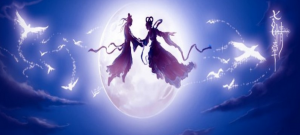 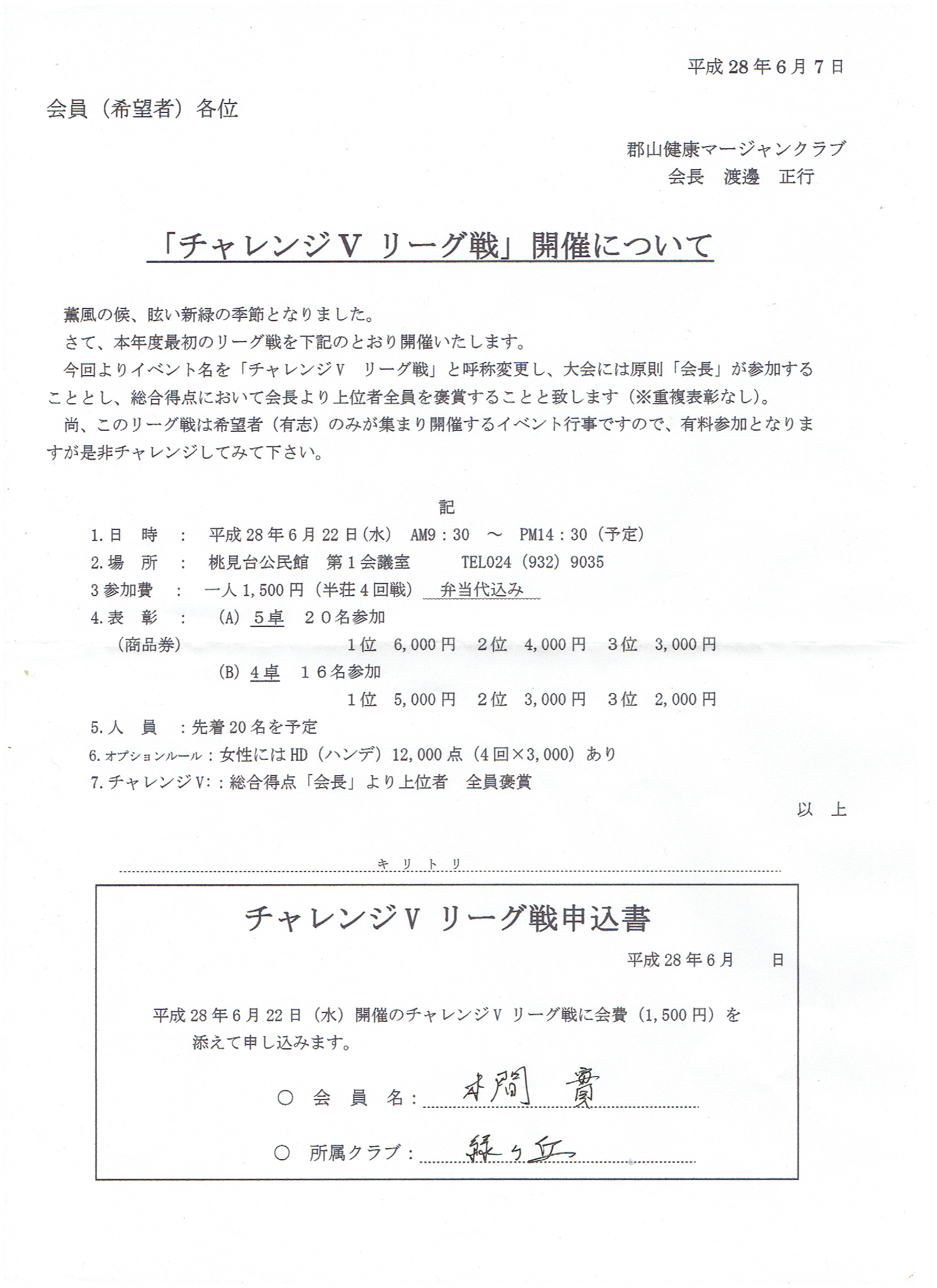 クラブ・協会会員各位郡山健康マージャンクラブ会　長 　渡　邉 　正　行福島県健康麻将協会理事長 　渡　邉 　正　行「暑気払い（七夕祭）」開催についていよいよ夏の到来を迎える季節となりました。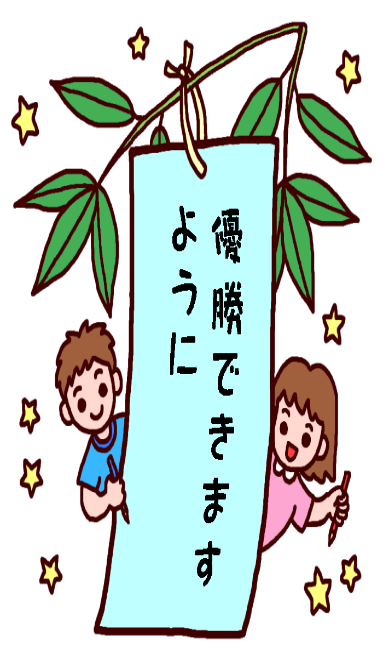 さて、クラブ・協会合同の七夕祭を下記のとおり開催いたします。会員皆様多数のご参加をお待ちしています。記日　時： 	令和２年７月７日（火）			受付 ９：３０～　競技開始 １０：００予定場　所： 	協会サロン　℡ ０２４（９２５）２３４０競　技：　半荘４回戦（昼食休憩を挟んで行ないます）参加費：	１,５００円（昼食・飲み物は各自持参願います）表　彰： 	１位　５,０００円（商品券）＋フルーツ			２位　４,０００円（商品券）＋フルーツ			３位　３,０００円（商品券）＋フルーツ			７位　２,０００円（商品券）＋フルーツルール：	ルール等に関しては、当日競技開始前に説明します。申込期限：６月末日提出先：	会　長　　携帯 080-3326-1195　　FAX 024-925-2340参加者が１６名に充たない場合は、賞金・賞品に変動があります!!以上キリトリ